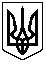 89 СЕСІЯ ЩАСЛИВЦЕВСЬКОЇ СІЛЬСЬКОЇ РАДИ7 СКЛИКАННЯРІШЕННЯ29.03.2019 р.                                          №1566с. ЩасливцевеПро визначення переліку податкових агентів.На виконання вимог підпункту 2 пункту 5 статті 268 Податкового кодексу України, та з метою забезпечення справляння туристичного збору на території Щасливцевської сільської ради (КОАТУУ – 6522186500) та сплати його до місцевого бюджету, керуючись пунктом 3 розділу II. Прикінцевих та перехідних положень Закону України "Про внесення змін до Податкового кодексу України та деяких інших законодавчих актів України щодо покращення адміністрування та перегляду ставок окремих податків і зборів" (№ 2628-VIII) та приписами Податкового кодексу України, ст. 26 Закону України "Про місцеве самоврядування в Україні", сесія Щасливцевської сільської ради ВИРІШИЛА:1. Визначити, згідно додатку №1 до цього рішення, перелік податкових агентів зі справляння туристичного збору на території Щасливцевської сільської ради (КОАТУУ – 6522186500), які  надають послуги з тимчасового розміщення осіб у місцях проживання (ночівлі), визначених підпунктом 268.5.1 пункту 268.5 статті 268 Податкового кодексу України або які направляють неорганізованих осіб з метою їх тимчасового розміщення у місцях проживання (ночівлі), визначених підпунктом "б" підпункту 268.5.1 пункту 268.5 статті 268 Податкового кодексу України, що належать фізичним особам на праві власності або на праві користування за договором найму.2. Перелік податкових агентів зазначених у пункті 1 цього рішення та інформацію про них розмістити та оприлюднити на офіційному веб-сайті Щасливцевської сільської ради.3. Доручити виконавчому комітету Щасливцевської сільської ради, провести роботу щодо актуалізації Переліку податкових агентів зазначених у пункті 1 цього рішення, та за результатами такої роботи своєчасно інформувати сільську раду з метою внесення відповідних змін до цього Переліку4. Контроль за виконанням цього рішення покласти на постійну комісію Щасливцевської сільської ради з питань бюджету та управління комунальною власністю та постійну комісію Щасливцевської сільської ради з питань законності та державної регуляторної політики.Сільський голова                                                            В.О. ПлохушкоДодаток 1до рішення 89 сесії Щасливцевської сільської ради 7 скликання від 29.03.2019 р. №1566 "Про визначення переліку податкових агентів."Перелік податкових агентів зі справляння туристичного збору натериторії Щасливцевської сільської ради(КОАТУУ – 6522186500)Секретар сільської ради                                                       І.В.ПуляєваКод ЄДРПОПУ/ІПННазва підприємства / фізичної особи підприємця1200153100Філія Газопромислове Управління “Полтавагазвидобування ” Акціонерного Товариства “Укргазвидобування”32581692ПІДПРИЄМСТВО "РОБІТНИЧА СОЛІДАРНІСТЬ"00213993ПРАТ “КЗЕСО”00497242ІЗЗ  НААН00497294Генічеська ДС ДУ ІЗК НААН01056273ПРАТ “ЗЕРЗ”01238637ПРАТ “Дніпровсьпромбуд”04653816Б/в “Арабатська Стрілка”21301496МПП “АІСТ”22729440ТОВ СК “Генічеськ”22729724ПП БВКФ “Роксолана”22743014ТОВ “БВКФ “ОЛЬГА”24432974ПАТ “АРСЕЛОРМІТТАЛ КРИВИЙ РІГ”24750651ДП “Оздоровчий комплекс ім. Комарова В.М.”24954595Кооператив “ТАВРІЯ”25985304База Праці та Відпочинку “ТОПОЛЬОК” Первинної  Профорганізації  ДВАТ Шахта Дніпровська30543189КП “КОМУНСЕРВІС”31013360ПП ПСП “УКРАЇНА”31828900ТОВ “КАТРАН”32125379ТОВ “БАЗА ЗАРЯ”32171582ДП ОК “МЕЛІОРАТОР “ПРАТ ”УКРВОДБУД”32785711Приватне Підприємство “НЕПТУН”33280929ТОВ “ПЕС”33433040ТОВ ГК “РАЙСЬКИЙ САД”33501052Генічеська ФІЛІЯ ТОВ “Туристичне агенство - СУПУТНИК”33512258ТОВ “ТАВРІДА АВС”33972293ТОВ “ПОСЕЙДОН-Д”34895519 ТОВ “ВОЯЖ-ЕКСПРЕС”35667269ПП ВКФ “ЧАЙКА-2АЗОВ”36970938ТОВ “АЗОВСЬКИЙ КОШ”39546319ТОВ “СОК “ЗАРЯДЬЄ”39808111ТОВ “СОЦІАЛЬНІ ІНІЦІАТИВИ КРИВОРІЖЖЯ”40081237Регіональна філія “ПРИДНІПРОВСЬКА ЗАЛІЗНИЦЯ” АТ “УКРАЇНСЬКА ЗАЛІЗНИЦЯ”1240585361БАЗА ВІДПОЧИНКУ “ТОПОЛЬОК”41149437ФІЛІЯ “Центр будівельно-монтажних робіт  та експлуатації будівель і споруд”  ПАТ “УКРАЇНСЬКА ЗАЛІЗНИЦЯ”41304426КП “БАЗА ВІДПОЧИНКУ ГЕНГІРКА” Херсонської Обласної Ради  41361725ТОВ “БВ “РАЙСЬКИЙ САД”***ШМАТКО ВАЛЕРІЙ ВОЛОДИМИРОВИЧ***СОЛОВЬЙОВ ОЛЕКСАНДР ГЕННАДІЙОВИЧ ***ПУЛЯЄВА АЛЛА СТЕПАНІВНА***КОТОВСЬКИЙ МИКОЛА СЕЛІВЕРСТОВИЧ***СТАРОДУБЕЦЬ МИКОЛА ІВАНОВИЧ***КЛИМЕНКО ОЛЬГА ДМИТРІВНА***СОТНИК АНАТОЛІЙ ЯКОВИЧ***ХАЛАТЯН ОЛЕНА МНАЦАКАНІВНА ***КОРОЛЬ МИКОЛА ІВАНОВИЧ***СУПРУН ОЛЕКСАНДР ДЕНИСОВИЧ***СІНЕЛЬНІКОВА ЛЮДМИЛА ВАСИЛІВНА***ФЕДУНЕЦЬ ЮРІЙ МИКОЛАЙОВИЧ***СОЦЕНКО НАТАЛІЯ ЯНІВНА***ЦЕРЕТЕЛІ ЛАРИСІ ВОЛОДИМИРОВНА***ПАВЛЕНКО МИКОЛА ЯКОВИЧ***АСТАФУРОВА СВІТЛАНА МИКОЛАЇВНА***САЖНЄВА ЛЮДМИЛА ВАСИЛІВНА***БОЛДИШ НАТАЛЯ ВОЛОДИМИРІВНА***ПІРКІН ВОЛОДИМИР ПАВЛОВИЧ***ЧЕРНЯЄВА ІРИНА ВІКТОРІВНА***ЯКУШЕНКО ЛЮДМИЛА ДМИТРІВНА***ЛЕБЕДИНСЬКА ЛЮДМИЛА ОЛЕКСІЇВНА***СПІЧАК ГАЛИНА ЛЕОНІДІВНА***РАДЖАБОВ ОКУНДАР КАРИМОВИЧ***КОБЕРНИК ВАЛЕНТИНА МИКОЛАЇВНА***ПОПОВИЧ БОГДАН МАКСИМОВИЧ***СУПРУН ВАДИМ ІВАНОВИЧ***ІГНАТОВА ОЛЬГА ОЛЕКСАНДРІВНА***ДРЕЙЗЕР СВІТЛАНА ІВАНІВНА***ГРИНЧУК АНАТОЛІЙ ВОЛОДИМИРОВИЧ***ФЕДЧИШИН ВОЛОДИМИР БОГДАНОВИЧ***ТОДОРОВА СВІТЛАНА ВЛАДИСЛАВІВНА***ШВЕЦЬ ВІКТОР ВІКТОРОВИЧ***ФЕДОРОВИЧ ЛЮДМИЛА ІВНІВНА***ПОЛОЗ СВІТЛАНА ПЕТРІВНА***БОЛЬШАКОВА ТАМАРА МИКОЛАЇВНА***АЛПАТОВ ОЛЕГ ЄВГЕНОВИЧ***ДЖАФЕРОВА ЗУЛЬФІЯ АСАТУЛАЇВНА***СУГЕЙКО ВОЛОДИМИР ІВАНОВИЧ***КАДІРОВ НАРІМАН ЯКУБОВИЧ12***КОНОПЛЯ ОЛЕГ ВІКТОРОВИЧ***МАЛАФІЙ ВІТАЛІЙ ВОЛОДИМИРОВИЧ***ГОЛОВКО ЕДУАРД АНАТОЛІЙОВИЧ***БАСОВА ВІКТОРІЯ ВІТАЛІЇВНА***МАКСАК ЛІЛІЯ МИХАЙЛІВНА***ФРОЛОВ ДМИТРО ВОЛОДИМИРОВИЧ***ПОСКРИПКО ІРИНА ВОЛОДИМИРІВНА***НЕЇЛО НАДІЯ МІРЗАЇВНА***ДЯЧУК ЛЮДМИЛА МИКОЛАЇВНА***ЧЕПУРНА ТЕТЯНА ВОЛОДИМИРІВНА***МІНЬКО ОЛЕНА ВОЛОДИМИРІВНА***КУЗЬМЕНКО ІРИНА СЕРГІЇВНА***СТРЮКОВ ОЛЕКСАНДР СЕРГІЙОВИЧ***ГАЙДАМАКА ЄВГЕН ЮРІЙОВИЧ***ПОСПЄЛОВ ВІТАЛІЙ ЮРІЙОВИЧ***ШАНДУРА ІГОР ТАРАСОВИЧ***ШЕНТЯБІНА ОЛЬГА СЕРГІЇВНА ***СПІЧАК ВОЛОДИМИР МИКОЛАЙОВИЧ***ОЗАРЧУК ЮРІЙ ОЛЕКСАНДРОВИЧ***ТАРАН ТЕТЯНА ВАСИЛІВНА***ЗЛОЦЬКА НАТАЛЯ ВІКТОРІВНА***КУРАСОВА КАТЕРИНА ВОЛОДИМИРІВНА***ЕМІРОВ ЕЛЬВІС РИДВАНОВИЧ***ДАВИДЮК КАРІНА КОСТЯНТИНІВНА***ФУКА ЛЕНІЄ СЕРВЕРІВНА***ВОЛКОВ ГЛЕБ КРІСТІАН